Applications for leave to appeal filed / 
Demandes d’autorisation d’appel déposéesJudgments on applications for leave / 
Jugements rendus sur les demandes d’autorisationDECEMBER 14, 2023GRANTEDIzabela Piekut v. His Majesty the King in Right of Canada as Represented by the Minister of National Revenue (B.C.) (Civil) (By Leave) (40782)The application for leave to appeal from the judgment of the Court of Appeal for British Columbia (Vancouver), Number CA47755, 2023 BCCA 181, dated April 19, 2023, is granted with costs in the cause.DISMISSEDAttorney General of Canada v. Joe David Nasogaluak (Fed.) (Civil) (By Leave) (40734)The application for leave to appeal from the judgment of the Federal Court of Appeal, Number A-188-21, 2023 FCA 61, dated March 17, 2023, is dismissed with costs.Good Guys Recycling Inc. (formerly known as Revolution Resource Recovery Inc.) v. 676083 B.C. Ltd. (B.C.) (Civil) (By Leave) (40745)The application for leave to appeal from the judgment of the Court of Appeal for British Columbia (Vancouver), Number CA47904, 2023 BCCA 128, dated March 23, 2023, is dismissed with costs.Ville de Montréal v. 9150-2732 Québec Inc. (Que.) (Civil) (By Leave) (40797)The application for leave to appeal from the judgment of the Court of Appeal of Quebec (Montréal), Number 500-09-029651-213, 2023 QCCA 567, dated April 27, 2023, is dismissed with costs.Liliana Kostic v. Scott Venturo Rudakoff LLP (Alta.) (Civil) (By Leave) (40637)The motion for an extension of time to serve and file the application for leave to appeal is granted. The motion for an extension of time to serve and file the applicant’s miscellaneous motions is dismissed. The motion for an extension of time to serve and file the applicant’s reply is dismissed. The application for leave to appeal from the judgment of the Court of Appeal of Alberta (Calgary), Number 2201-0093AC, 2022 ABCA 423, dated December 23, 2022, is dismissed with costs in accordance with the tariff of fees and disbursements set out in Schedule B of the Rules of the Supreme Court of Canada.Srinivasarao Karri v. University of Calgary and General Faculties Council Student Academic Appeals Committee (Alta.) (Civil) (By Leave) (40741)The motion for an extension of time to serve and file the application for leave to appeal is granted. The motion for an extension of time to serve and file the response to the application for leave to appeal is granted. The application for leave to appeal from the judgment of the Court of Appeal of Alberta (Calgary), Number 2101-0059AC, 2022 ABCA 338, dated October 18, 2022, is dismissed.Skyline Real Estate Acquisitions (III) Inc. v. Peterborough Retail Portfolio LP, by its General Partner, Peterborough Retail Portfolio GP Inc. (Ont.) (Civil) (By Leave) (40768)The application for leave to appeal from the judgment of the Court of Appeal for Ontario, Number COA-22-CV-0150, 2023 ONCA 236, dated April 6, 2023, is dismissed with costs.Martin Green v. University of Winnipeg (Man.) (Civil) (By Leave) (40881)The application for leave to appeal from the judgment of the Court of King’s Bench for Manitoba, Number CI19-01-24076, dated June 12, 2023, is dismissed with costs in accordance with the tariff of fees and disbursements set out in Schedule B of the Rules of the Supreme Court of Canada.Lihong Yang v. Li Shi (B.C.) (Civil) (By Leave) (40759)The application for leave to appeal from the judgment of the Court of Appeal for British Columbia (Vancouver), Number CA46449, 2023 BCCA 146, dated April 4, 2023, is dismissed.Heythem Bousnina v. Centre Médical Brunswick - and - Commission d’accès à l’information du Québec (Que.) (Civil) (By Leave) (40764)The application for leave to appeal from the judgment of the Court of Quebec (Montréal), Number 500-80-042068-214, 2023 QCCQ 597, dated February 23, 2023, is dismissed for want of jurisdiction.Steven D. Parkes and Jeff A. Parkes v. Castle Building Centres Group Ltd. (Ont.) (Civil) (By Leave) (40766)The application for leave to appeal from the judgment of the Court of Appeal for Ontario, Number C70917, 2023 ONCA 237, dated April 6, 2023, is dismissed with costs.Lyhierryl Pédutim Demegillo and André Cossette v. Cécile Jeanmart, Lise Thériault, Martin Clément, Lucie Péloquin, Émile Saikali and CHU de Québec - Université Laval (Hôpital Saint-François D’Assise) (Que.) (Civil) (By Leave) (40809)The application for leave to appeal from the judgment of the Court of Appeal of Quebec (Québec), Number 200-09-010600-234, 2023 QCCA 584, dated May 1, 2023, is dismissed with costs.S.M. v. His Majesty the King (Ont.) (Criminal) (By Leave) (40899)The application for leave to appeal from the judgment of the Court of Appeal for Ontario, Number C67806, 2023 ONCA 417, dated June 14, 2023, is dismissed.L.A. v. Virginie Simard (Que.) (Civil) (By Leave) (40889)The application for leave to appeal from the decision rendered by Chief Justice Savard of the Court of Appeal of Quebec (Montréal), dated July 15, 2022, is dismissed.Jean-Sébastien Bériault v. Louise Harbour and Fonds d’assurance responsabilité professionnelle du Barreau du Québec (Que.) (Civil) (By Leave) (40750)The application for leave to appeal from the judgment of the Court of Appeal of Quebec (Montréal), Number 500-09-030307-227, 2023 QCCA 382, dated March 24, 2023, is dismissed.Association générale des étudiants de l’Université du Québec à Trois-Rivières (AGEUQTR) v. Autorité des marchés financiers (Que.) (Civil) (By Leave) (40755)The application for leave to appeal from the judgment of the Court of Appeal of Quebec (Québec), Number 200-09-010439-211, 2023 QCCA 427, dated March 31, 2023, is dismissed with costs.Emily Larocque v. Yahoo! Inc., Yahoo! Canada Co. and Natalia Karasik (Sask.) (Civil) (By Leave) (40793)The application for leave to appeal from the judgment of the Court of Appeal for Saskatchewan, Number CACV3713, 2023 SKCA 62, dated May 25, 2023 is dismissed with costs to the respondents, Yahoo! Inc. and Yahoo! Canada Co.Emily Larocque v. Yahoo! Inc. and Yahoo! Canada Co. (Sask.) (Civil) (By Leave) (40795)The application for leave to appeal from the judgment of the Court of Appeal for Saskatchewan, Number CACV4034, 2023 SKCA 63, dated May 25, 2023, is dismissed with costs.Le 14 DÉCEMBRE 2023ACCORDÉEIzabela Piekut c. Sa Majesté le Roi du chef du Canada, représenté par le ministre du Revenu national (C.-B.) (Civile) (Autorisation) (40782)La demande d’autorisation d’appel de l’arrêt de la Cour d’appel de la Colombie-Britannique (Vancouver), numéro CA47755, 2023 BCCA 181, daté du 19 avril 2023, est accueillie avec dépens selon l’issue de la cause.REJETÉESProcureur général du Canada c. Joe David Nasogaluak (Féd.) (Civile) (Autorisation) (40734)La demande d’autorisation d’appel de l’arrêt de la Cour d’appel fédérale, numéro A-188 21, 2023 FCA 61, daté du 17 mars 2023, est rejetée avec dépens.Good Guys Recycling Inc. (autrefois connue sous le nom Revolution Resource Recovery Inc.) c. 676083 B.C. Ltd. (C.-B.) (Civile) (Autorisation) (40745)La demande d’autorisation d’appel de l’arrêt de la Cour d’appel de la Colombie-Britannique (Vancouver), numéro CA47904, 2023 BCCA 128, daté du 23 mars 2023, est rejetée avec dépens.Ville de Montréal c. 9150-2732 Québec Inc. (Qc) (Civile) (Autorisation) (40797)La demande d’autorisation d’appel de l’arrêt de la Cour d’appel du Québec (Montréal), numéro 500-09-029651-213, 2023 QCCA 567, daté du 27 avril 2023, est rejetée avec dépens.Liliana Kostic c. Scott Venturo Rudakoff LLP (Alb.) (Civile) (Autorisation) (40637)La requête en prorogation du délai de signification et de dépôt de la demande d’autorisation d’appel est accueillie. La requête en prorogation du délai de signification et de dépôt des requêtes diverses de la demanderesse est rejetée. La requête en prorogation du délai de signification et de dépôt de la réplique de la demanderesse est rejetée. La demande d’autorisation d’appel de l’arrêt de la Cour d’appel de l’Alberta (Calgary), numéro 2201-0093AC, 2022 ABCA 423, daté du 23 décembre 2022, est rejetée avec dépens conformément au tarif des honoraires et débours établi à l’Annexe B des Règles de la Cour suprême du Canada.Srinivasarao Karri c. University of Calgary et General Faculties Council Student Academic Appeals Committee (Alb.) (Civile) (Autorisation) (40741)La requête en prorogation du délai de signification et de dépôt de la demande d’autorisation d’appel est accueillie. La requête en prorogation du délai de signification et de dépôt de la réponse à la demande d’autorisation d’appel est accueillie. La demande d’autorisation d’appel de l’arrêt de la Cour d’appel de l’Alberta (Calgary), numéro 2101-0059AC, 2022 ABCA 338, daté du 18 octobre 2022, est rejetée.Skyline Real Estate Acquisitions (III) Inc. c. Peterborough Retail Portfolio LP, by its General Partner, Peterborough Retail Portfolio GP Inc. (Ont.) (Civile) (Autorisation) (40768)La demande d’autorisation d’appel de l’arrêt de la Cour d’appel de l’Ontario, numéro COA-22-CV-0150, 2023 ONCA 236, daté du 6 avril 2023, est rejetée avec dépens.Martin Green c. University of Winnipeg (Man.) (Civile) (Autorisation) (40881)La demande d’autorisation d’appel de l’arrêt de la Cour du Banc du Roi du Manitoba, numéro CI19-01-24076, daté du 12 juin 2023, est rejetée avec dépens conformément au tarif des honoraires et débours établi à l’Annexe B des Règles de la Cour suprême du Canada.Lihong Yang c. Li Shi (C.-B.) (Civile) (Autorisation) (40759)La demande d’autorisation d’appel de l’arrêt de la Cour d’appel de la Colombie-Britannique (Vancouver), numéro CA46449, 2023 BCCA 146, daté du 4 avril 2023, est rejetée.Heythem Bousnina c. Centre Médical Brunswick - et - Commission d’accès à l’information du Québec (Qc) (Civile) (Autorisation) (40764)La demande d’autorisation d’appel de l’arrêt de la Cour du Québec (Montréal), numéro 500-80-042068-214, 2023 QCCQ 597, daté du 23 février 2023, est rejetée pour défaut de compétence.Steven D. Parkes et Jeff A. Parkes c. Groupe Centres de rénovation Castle ltée (Ont.) (Civile) (Autorisation) (40766)La demande d’autorisation d’appel de l’arrêt de la Cour d’appel de l’Ontario, numéro C70917, 2023 ONCA 237, daté du 6 avril 2023, est rejetée avec dépens.Lyhierryl Pédutim Demegillo et André Cossette c. Cécile Jeanmart, Lise Thériault, Martin Clément, Lucie Péloquin, Émile Saikali et CHU de Québec - Université Laval (Hôpital Saint-François D’Assise) (Qc) (Civile) (Autorisation) (40809)La demande d’autorisation d’appel de l’arrêt de la Cour d’appel du Québec (Québec), numéro 200-09-010600-234, 2023 QCCA 584, daté du 1er mai 2023, est rejetée avec dépens.S.M. c. Sa Majesté le Roi (Ont.) (Criminelle) (Autorisation) (40899)La demande d’autorisation d’appel de l’arrêt de la Cour d’appel de l’Ontario, numéro C67806, 2023 ONCA 417, daté du 14 juin 2023, est rejetée.L.A. c. Virginie Simard (Qc) (Civile) (Autorisation) (40889)La demande d’autorisation d’appel de la décision rendue par la juge en chef Savard de la Cour d’appel du Québec (Montréal), datée du 15 juillet 2022, est rejetée.Jean-Sébastien Bériault c. Louise Harbour et Fonds d’assurance responsabilité professionnelle du Barreau du Québec (Qc) (Civile) (Autorisation) (40750)La demande d’autorisation d’appel de l’arrêt de la Cour d’appel du Québec (Montréal), numéro 500-09-030307-227, 2023 QCCA 382, daté du 24 mars 2023, est rejetée.Association générale des étudiants de l’Université du Québec à Trois-Rivières (AGEUQTR) c. Autorité des marchés financiers (Qc) (Civile) (Autorisation) (40755)La demande d’autorisation d’appel de l’arrêt de la Cour d’appel du Québec (Québec), numéro 200-09-010439-211, 2023 QCCA 427, daté du 31 mars 2023, est rejetée avec dépens.Emily Larocque c. Yahoo! Inc., Yahoo! Canada Co. et Natalia Karasik (Sask.) (Civile) (Autorisation) (40793)La demande d’autorisation d’appel de l’arrêt de la Cour d’appel de la Saskatchewan, numéro CACV3713, 2023 SKCA 62, daté du 25 mai 2023, est rejetée avec dépens en faveur des intimées, Yahoo! Inc. et Yahoo! Canada Co.Emily Larocque c. Yahoo! Inc. et Yahoo! Canada Co. (Sask.) (Civile) (Autorisation) (40795)La demande d’autorisation d’appel de l’arrêt de la Cour d’appel de la Saskatchewan, numéro CACV4034, 2023 SKCA 63, daté du 25 mai 2023, est rejetée avec dépens.Motions / 
RequêtesDECEMBER 8, 2023 / LE 8 DÉCEMBRE 2023SOCIÉTÉ RADIO-CANADA, LA PRESSE INC., COOPÉRATIVE NATIONALE DE L’INFORMATION INDéPENDANTE (CN21), LA PRESSE CANADIENNE, MÉDIAqmI INC. ET GROUPE TVA INC. c. SA MAJESTÉ LE ROI ET PERSONNE DÉSIGNÉE -et entre-PROCUREUR GÉNÉRAL DU QU֤ÉBEC. c. SA MAJESTÉ LE ROI ET PERSONNE DÉSIGNÉE (Qc) (40371)LE JUGE EN CHEF :À LA SUITE DE LA DEMANDE présentée par l’intimée, Personne désignée, en vue d’obtenir une ordonnance :autorisant Me Sebastian L. Pyzik et Me Charbel G. Abi-Saad à représenter l’intimée dans cette affaire; etles autorisant à déposer et signifier des représentations écrites; etles autorisant à présenter une plaidoirie orale lors de l’audition de l’appel;ET APRÈS EXAMEN des documents déposés;IL EST ORDONNÉ CE QUI SUIT : La requête est rejetée.UPON APPLICATION by the respondent, Named Person, for an order:granting Sebastian L. Pyzik and Charbel G. Abi-Saad permission to represent the respondent in this matter; andgranting them permission to serve and file written arguments; andgranting them permission to present oral arguments at the hearing of the appeal;AND THE MATERIAL FILED having been read;IT IS HEREBY ORDERED THAT:The motion is dismissed.Notices of appeal filed since the last issue / 
Avis d’appel déposés depuis la dernière parutionAppeals heard since the last issue and disposition / 
Appels entendus depuis la dernière parution et résultatDECEMBER 12-13, 2023Canadian Broadcasting Corporation, et al. v. His Majesty the King, et al. (Que.) (Criminal) (By Leave) (40371)Coram: 	Wagner C.J. and Karakatsanis, Côté, Rowe, Martin, Kasirer, Jamal, O’Bonsawin and Moreau JJ.RESERVEDDECEMBER 14, 2023Trevor Ian James Lindsay v. His Majesty the King (Alta.) (Criminal) (As of Right) (40569)2023 SCC 33Coram: 	Karakatsanis, Kasirer, Jamal, O’Bonsawin and Moreau JJ.DISMISSEDDECEMBER 15, 2023Derrick Michael Lawlor v. His Majesty the King (Ont.) (Criminal) (As of Right) (40500)2023 SCC 34Coram: 	Rowe, Martin, Kasirer, O’Bonsawin and Moreau JJ.ALLOWED, Kasirer J. dissentingLE 12-13 DÉCEMBRE 2023Société Radio-Canada, et al. c. Sa Majesté le Roi, et al. (Qc) (Criminelle) (Autorisation) (40371)Coram: 	Le juge en chef Wagner et les juges Karakatsanis, Côté, Rowe, Martin, Kasirer, Jamal, O’Bonsawin et MoreauEN DÉLIBÉRÉLE 14 DÉCEMBRE 2023Trevor Ian James Lindsay c. Sa Majesté le Roi (Alb.) (Criminelle) (De plein droit) (40569)2023 CSC33Coram: 	Les juges Karakatsanis, Kasirer, Jamal, O’Bonsawin et MoreauREJETÉLE 15 DÉCEMBRE 2023Derrick Michael Lawlor c. Sa Majesté le Roi (Ont.) (Criminelle) (De plein droit) (40500)2023 CSC 34Coram: 	Les juges Rowe, Martin, Kasirer, O’Bonsawin et MoreauACCUEILLI, le juge Kasirer est dissidentHearing schedule for January 2024 / 
Calendrier de janvier 2024DECEMBER 15, 2023Le 15 DÉCEMBRE 2023- 2023 -- 2024 -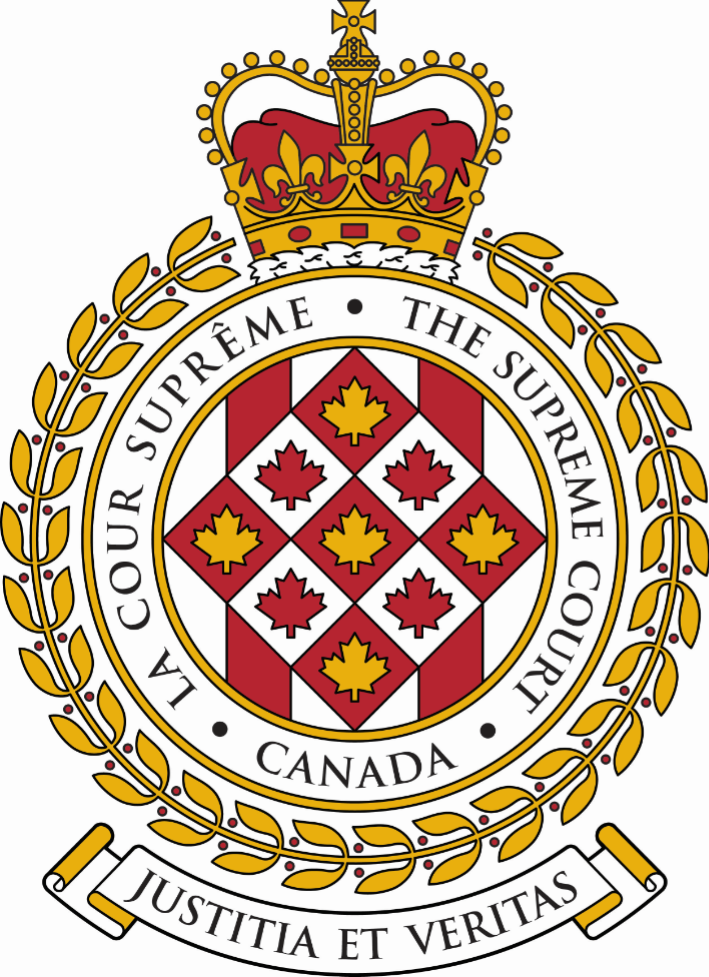 SUPREME COURT OF CANADACOUR SUPRÊME DU CANADABULLETIN OF
 PROCEEDINGSBULLETIN DES
 PROCÉDURESThis Bulletin is published at the direction of the Registrar and is for general information only. It is not to be used as evidence of its content, which, if required, should be proved by Certificate of the Registrar under the Seal of the Court. While every effort is made to ensure accuracy, no responsibility is assumed for errors or omissions.Ce Bulletin, publié sous l'autorité du registraire, ne vise qu'à fournir des renseignements d'ordre général. Il ne peut servir de preuve de son contenu. Celle-ci s'établit par un certificat du registraire donné sous le sceau de la Cour. Rien n'est négligé pour assurer l'exactitude du contenu, mais la Cour décline toute responsabilité pour les erreurs ou omissions.During Court sessions, the Bulletin is usually issued weekly.Le Bulletin paraît en principe toutes les semaines pendant les sessions de la Cour.To get copies of any document referred to in the Bulletin please click on this link: https://www.scc-csc.ca/case-dossier/rec-doc/request-demande-eng.aspx.Pour obtenir des copies de tout document mentionné dans le bulletin, veuillez cliquer sur ce lien : https://www.scc-csc.ca/case-dossier/rec-doc/request-demande-fra.aspx.Please consult the Supreme Court of Canada website at www.scc-csc.ca for more information.Pour de plus amples informations, veuillez consulter le site Web de la Cour suprême du Canada à l’adresse suivante : www.scc-csc.ca December 15, 20231 - 14Le 15 décembre 2023© Supreme Court of Canada (2023)
ISSN 1918-8358 (Online)© Cour suprême du Canada (2023)
ISSN 1918-8358 (En ligne)NOTICECase summaries included in the Bulletin are prepared by the Office of the Registrar of the Supreme Court of Canada (Law Branch) for information purposes only.AVISLes résumés des causes publiés dans le bulletin sont préparés par le Bureau du registraire (Direction générale du droit) uniquement à titre d’information.Matthew Douglas De Grood	Petrie, Jacqueline	Bottos Law Group	v. (40897)His Majesty the King, et al. (Alta.)	Griener, Matthew W.	Attorney General of AlbertaFILING DATE: September 15, 2023Michael Furlong	Michael Furlong	v. (40951)Shaw Communications Inc (Fed.)	Sills, Gregory	Levitt LLPFILING DATE: October 19, 2023Satyam Patel	Merchant, K.C., E.F. Anthony	Merchant Law Group	v. (40965)Robert Younghusband McMurtry, et al. (Sask.)	Stooshinoff, K.C., Nicholas	Lakefield LLPFILING DATE: October 27, 2023Robert Roppovalente	Lister, Andrew	Lister Beaupré LLP	v. (40966)T'Shael Danis (Ont.)	Watson, Charlotte	Bell Baker LLPFILING DATE: October 27, 2023Jean-Yves Roy	Jean-Yves Roy	c. (40968)Commission des Normes, de l'Équité, de la Santé et de la Sécurité du Travail, et al. (Qc)	Sioui, Isabel	Pineau AvocatsDATE DE PRODUCTION: le 30 octobre 2023Floriano Sylvester Daponte	Halfyard, Mark C.	Daniel Brown Law LLP	v. (40971)His Majesty the King (Ont.)	Walsh, Christopher	Director of Public Prosecutions of 	CanadaFILING DATE: October 31, 2023Uyi Jackson Obazughanmwen	Joeck, Molly	Edelmann & Company Law Corporation	v. (40972)Minister of Public Safety and Emergency Preparedness (Fed.)	Brunet, Edward	Department of JusticeFILING DATE: October 31, 2023Dr. Howard Covant	Honickman, Lorne	Brauti Thorning LLP	v. (40973)College of Veterinarians of Ontario (Ont.)	Bowker, Elizabeth	Stieber Berlach LLPFILING DATE: October 31, 2023Daniel Austin Viau	Sankoff, Peter	Sankoff Criminal Law	v. (40974)His Majesty the King (Alta.)	Fata, Robert A.	Alberta Justice and Solicitor GeneralFILING DATE: October 31, 2023Janet Clarke	McRorie, Jared M.	Seiferling Law	v. (40975)Agracity Crop & Nutrition Ltd. and Jason Mann (Sask.)	Awan, Khurrum R.	Miller Thomson LLPFILING DATE: November 1, 2023Christopher Oake	Harbic, James	Harbic Law	v. (40976)His Majesty the King (Ont.)	Forson, Baaba	Attorney General of OntarioFILING DATE: November 2, 2023K.Z.	Bergman, Michael N.	Bergman & Associés	v. (40977)P.S. (Que.)	P.S.FILING DATE: November 2, 2023His Majesty the King in Right of Ontario	Ogden, Richard	Attorney General of Ontario	v. (40978)Chippewas of Nawash Unceded First Nation et al. (Ont.)	Townshend, Roger	Olthuis, Kleer, Townshend LLPFILING DATE: November 8, 2023Saugeen First Nation, et al.	Townshend, Roger	Olthuis, Kleer, Townshend LLP	v. (40979)Attorney General of Canada, et al. (Ont.)	Beggs, Michael	Department of JusticeFILING DATE: November 8, 2023Ultracuts Franchises Incorporated, et al.	Meehan, K.C., Eugene	Supreme Advocacy LLP	v. (40980)Christopher R. Cawston, et al. (Man.)	Kroft, K.C., Jonathan	MLT Aikins LLPFILING DATE: November 8, 2023Jinny Guindon, et al.	Bourgoin, David	BGA Avocats inc.	c. (40981)Entrepôt the Brick Sec, et al. (Qc)	Van Audenrode, Antoine	Gowling WLG (Canada) S.E.N.C.R.L., 	s.r.l.DATE DE PRODUCTION: le 8 novembre 2023Jacques Delisle	Larochelle, Jacques	Jacques Larochelle avocat inc.	c. (40982)Sa Majesté le Roi (Qc)	Godin, François	Directeur des poursuites criminelles et 	pénalesDATE DE PRODUCTION: le 9 novembre 2023Delane Industry Co. Ltd., et al.	Delane Industry Co. Ltd., et al.	v. (40936)Tsawwassen Quay Market Corporation, et al. (B.C.)	Gibbons, David W.	Bojm, Funt & Gibbons LLPFILING DATE: October 6, 2023Miscellaneous Motion Requête diverseDecember 1, 2023Sanis Health Inc., et al.	v. (40864)His Majesty the King in Right of the Province of British Columbia (B.C.)(By Leave)DATE OF HEARINGNAME AND CASE NUMBER2024-01-16His Majesty the King v. Private D.T. Vu (Fed.) (Criminal) (As of Right) (40655)2024-01-17Nicolas Landry v. His Majesty the King (Que.) (Criminal) (As of Right) (40394)2024-01-18Yves Caleb Jr. Charles v. His Majesty the King (Que.) (Criminal) (As of Right) (40319)DATE D’AUDITIONNOM DE LA CAUSE ET NUMÉRO2024-01-16Sa Majesté le Roi c. Private D.T. Vu (Féd.) (Criminelle) (De plein droit) (40655)2024-01-17Nicolas Landry c. Sa Majesté le Roi (Qc) (Criminelle) (De plein droit) (40394)2024-01-18Yves Caleb Jr. Charles c. Sa Majesté le Roi (Qc) (Criminelle) (De plein droit) (40319)OCTOBER – OCTOBREOCTOBER – OCTOBREOCTOBER – OCTOBREOCTOBER – OCTOBREOCTOBER – OCTOBREOCTOBER – OCTOBREOCTOBER – OCTOBRENOVEMBER – NOVEMBRENOVEMBER – NOVEMBRENOVEMBER – NOVEMBRENOVEMBER – NOVEMBRENOVEMBER – NOVEMBRENOVEMBER – NOVEMBRENOVEMBER – NOVEMBREDECEMBER – DÉCEMBREDECEMBER – DÉCEMBREDECEMBER – DÉCEMBREDECEMBER – DÉCEMBREDECEMBER – DÉCEMBREDECEMBER – DÉCEMBREDECEMBER – DÉCEMBRESDMLTMWMTJFVSSSDMLTMWMTJFVSSSDMLTMWMTJFVSS12345671234128H9CC10111213145CC678910113CC4567891516171819202112H131415161718101112131415162223242526272819202122232425171819202122232930312627282930  24 /31H25H2627282930JANUARY – JANVIERJANUARY – JANVIERJANUARY – JANVIERJANUARY – JANVIERJANUARY – JANVIERJANUARY – JANVIERJANUARY – JANVIERJANUARY – JANVIERJANUARY – JANVIERFEBRUARY – FÉVRIERFEBRUARY – FÉVRIERFEBRUARY – FÉVRIERFEBRUARY – FÉVRIERFEBRUARY – FÉVRIERFEBRUARY – FÉVRIERFEBRUARY – FÉVRIERFEBRUARY – FÉVRIERMARCH – MARSMARCH – MARSMARCH – MARSMARCH – MARSMARCH – MARSMARCH – MARSMARCH – MARSSDMLTMWMTJTJFVFVSSSDMLTMWMTJTJFVSSSDMLTMWMTJFVSSH12344556112312789101111121213456788910345678914CC151517181819192011CC1213141515161710111213141516212223242525262627181920212222232417CC1819NR2021222328293031252627282929  24 /3125262728H2930APRIL – AVRILAPRIL – AVRILAPRIL – AVRILAPRIL – AVRILAPRIL – AVRILAPRIL – AVRILAPRIL – AVRILAPRIL – AVRILAPRIL – AVRILMAY – MAIMAY – MAIMAY – MAIMAY – MAIMAY – MAIMAY – MAIMAY – MAIMAY – MAIJUNE – JUINJUNE – JUINJUNE – JUINJUNE – JUINJUNE – JUINJUNE – JUINJUNE – JUINSDMLTMWMTJTJFVFVSSSDMLTMWMTJTJFVSSSDMLTMWMTJFVSSH12344556122OR341789101111121213OR5OR678991011234567814CC151617181819192012131415161617189CC101112131415RV21222324252526262719H2021222323242516171819202122282926272829303031  23 /30242526272829JULY – JUILLETJULY – JUILLETJULY – JUILLETJULY – JUILLETJULY – JUILLETJULY – JUILLETJULY – JUILLETJULY – JUILLETJULY – JUILLETAUGUST – AOÛTAUGUST – AOÛTAUGUST – AOÛTAUGUST – AOÛTAUGUST – AOÛTAUGUST – AOÛTAUGUST – AOÛTAUGUST – AOÛTSEPTEMBER – SEPTEMBRESEPTEMBER – SEPTEMBRESEPTEMBER – SEPTEMBRESEPTEMBER – SEPTEMBRESEPTEMBER – SEPTEMBRESEPTEMBER – SEPTEMBRESEPTEMBER – SEPTEMBRESDMLTMWMTJTJFVFVSSSDMLTMWMTJTJFVSSSDMLTMWMTJFVSSH1234455611231H2345677891011111212134H5678891089101112131414151617181819192011121314151516171516171819202121222324252526262718192021222223242223242526272828293031252627282929303129H30Sitting of the Court /Séance de la CourSitting of the Court /Séance de la CourSitting of the Court /Séance de la CourSitting of the Court /Séance de la CourSitting of the Court /Séance de la Cour18	 sitting weeks / semaines séances de la Cour87	 sitting days / journées séances de la Cour18	 sitting weeks / semaines séances de la Cour87	 sitting days / journées séances de la Cour18	 sitting weeks / semaines séances de la Cour87	 sitting days / journées séances de la Cour18	 sitting weeks / semaines séances de la Cour87	 sitting days / journées séances de la Cour18	 sitting weeks / semaines séances de la Cour87	 sitting days / journées séances de la Cour18	 sitting weeks / semaines séances de la Cour87	 sitting days / journées séances de la Cour18	 sitting weeks / semaines séances de la Cour87	 sitting days / journées séances de la Cour18	 sitting weeks / semaines séances de la Cour87	 sitting days / journées séances de la CourRosh Hashanah / Nouvel An juifYom Kippur / Yom KippourRosh Hashanah / Nouvel An juifYom Kippur / Yom KippourRosh Hashanah / Nouvel An juifYom Kippur / Yom KippourRosh Hashanah / Nouvel An juifYom Kippur / Yom KippourRosh Hashanah / Nouvel An juifYom Kippur / Yom KippourRosh Hashanah / Nouvel An juifYom Kippur / Yom KippourRHYKCourt conference /Conférence de la CourCourt conference /Conférence de la CourCourt conference /Conférence de la CourCourt conference /Conférence de la CourCourt conference /Conférence de la CourCCCC9	Court conference days /	jours de conférence de la Cour9	Court conference days /	jours de conférence de la Cour9	Court conference days /	jours de conférence de la Cour9	Court conference days /	jours de conférence de la Cour9	Court conference days /	jours de conférence de la Cour9	Court conference days /	jours de conférence de la Cour9	Court conference days /	jours de conférence de la Cour9	Court conference days /	jours de conférence de la CourOrthodox Easter / Pâques orthodoxeNaw-RúzOrthodox Easter / Pâques orthodoxeNaw-RúzOrthodox Easter / Pâques orthodoxeNaw-RúzOrthodox Easter / Pâques orthodoxeNaw-RúzOrthodox Easter / Pâques orthodoxeNaw-RúzOrthodox Easter / Pâques orthodoxeNaw-RúzORNRHoliday / Jour fériéHoliday / Jour fériéHoliday / Jour fériéHoliday / Jour fériéHoliday / Jour fériéHH3	holidays during sitting days / 	jours fériés durant les séances3	holidays during sitting days / 	jours fériés durant les séances3	holidays during sitting days / 	jours fériés durant les séances3	holidays during sitting days / 	jours fériés durant les séances3	holidays during sitting days / 	jours fériés durant les séances3	holidays during sitting days / 	jours fériés durant les séances3	holidays during sitting days / 	jours fériés durant les séances3	holidays during sitting days / 	jours fériés durant les séancesRidvánRidvánRidvánRidvánRidvánRidvánRV